   Rosanna Cubs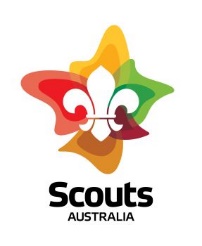 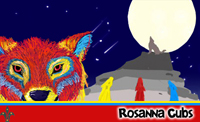  – Swimming night  WaterMarc Greensborough  Tuesday 26th March, 6:15pm-8pmThis week, we’ll be going swimming (and some sliding) at WaterMarc in Greensborough.  This will be a fun night rather than a badge night – Cubs will have a swimming night later in the year for Swimming Badges.Time:	6:15-8pm – Note different time
           	 to normal Cubs. Pool is open later
           	for families who choose to stay on. (Please be on time so we can get kids in and on the slides ASAP)
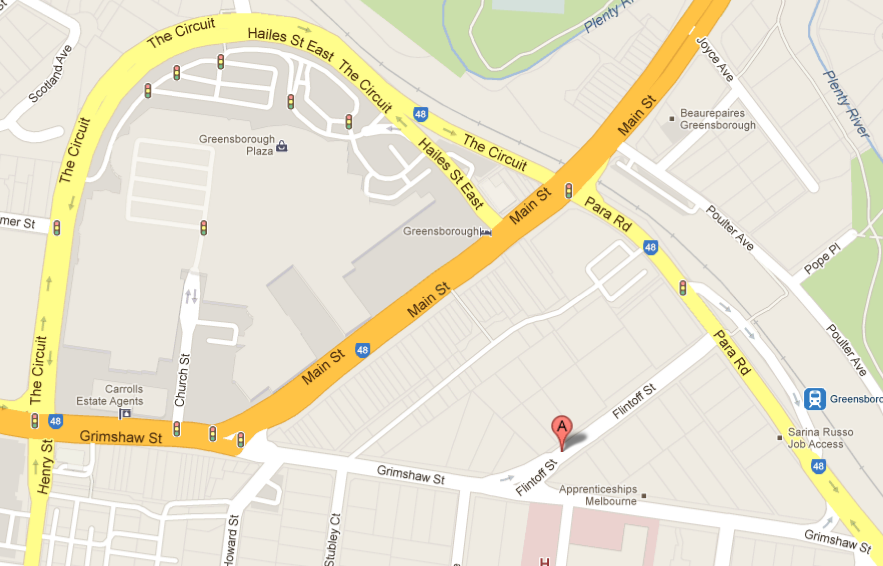 Cost:	Swim & Waterslides $15.00Swim only $6.60Adults $8.80 (& slide = $20.20)Adult Concession $7.00 / $16.20Entry only (no swim/slide) $0  PLEASE BRING CORRECT MONEY AMOUNTSlides open until 7:00pm only – given the short time on the slides, parents/Cubs need to decide whether it’s worth paying the extra $8.40 to do it.
There are height rules for the Waterslides:Taller than 122cm = can go on all slides107cm<122cm = can go on PipelineShorter than 107cm = can’t go on waterslides
…..To save time, please know your Cub(s)’ height and bring the appropriate/exact money as per ‘Cost’ above.Location:	MEET IN THE FOYER at WaterMarc Aquatic Centre – 		1 Flintoff St, Greensborough
Bring:	Togs, Towel, EXACT money for your entry, & warm clothes to go home in, plus swim goggles, snacks/drink bottle if you want them.Don’t miss out – see you there!RegardsThe LeadersRosanna Cub ScoutsSee Rosanna Cubs at http://www.rosannacubs.org